Max MustermannMusterstraße 3807384 MusterstadtMusterunternehmenFrau Gisela MüllerMusterstraße 1589321 MusterstadtMusterstadt, 1. April 2023Bewerbung für den Aushilfsjob als Kurierfahrer/inSehr geehrte/r Frau/Herr Muster,Sie sind auf der Suche nach einem sportlichen Fahrer? Dann bin ich genau der richtige Kandidat für Sie! Ich arbeite nämlich nicht nur verantwortungsbewusst, sondern bin auch schnell auf dem Rad. Aufgrund meines Hobbys bin ich seit Jahren mehrmals die Woche auf dem Fahrrad unterwegs. Schnell und gleichzeitig sicher zu fahren ist meine Spezialität. So wird Ihre Ware auch wohlbehalten und pünktlich bei den Kunden ankommen. Dabei bin ich nicht nur sicher auf dem Fahrrad, sondern besitze auch einen Führerschein der Klasse B, sodass Sie mich je nach Bedarf flexibel einsetzen können. Mit meiner freundlichen und charmanten Art zaubere ich jedem ein Lächeln ins Gesicht und hinterlasse bei Ihren Kunden einen guten Eindruck. Darüber hinaus kenne ich mich in den Straßen der Stadt sehr gut aus und finde ohne langes Suchen den schnellsten Weg zum Kunden. Da ich zuverlässig und verantwortungsbewusst bin, ist eine pünktliche Lieferung bei mir garantiert.Durch einen Ferienjob bei einer lokalen Zeitschrift habe ich Erfahrung im Bereich Kurierdienst und Zustellung. Die entsprechenden Unterlagen sind der Bewerbung beigefügt.Ich freue mich darauf, Ihr Team ab [Datum] zu unterstützen und Sie von meiner Zuverlässigkeit zu überzeugen. Für Rückfragen stehe ich Ihnen gerne unter [Telefonnummer] zur Verfügung.Ich freue mich auf Ihren Anruf und ein persönliches Gespräch!Mit freundlichen Grüßen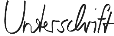 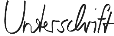 Max Mustermann